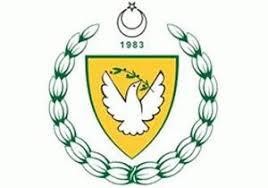            MİLLİ EĞİTİM BAKANLIĞI MESLEKİ TEKNİK ÖĞRETİM DAİRESİ MÜDÜRLÜĞÜ…………………………………...MESLEK LİSESİ20……- 20….. ÖĞRETİM YILI İŞLETMELERDE BECERİ EĞİTİMİÖĞRENCİ İŞ DOSYASIİNŞAAT TEKNOLOJİLERİ ALANIÖğrencinin:Adı Soyadı	: .....................................................................Okul Numarası: .....................................................................Sınıfı-Şubesi : .....................................................................Alan/Dalı	: .....................................................................İşletmenin:Adı	: .....................................................................Adresi	: .....................................................................Tel	:……………………………………………..Usta Öğretici / Eğitici Personelin:	Koordinatör ÖğretmeninAdı Soyadı	: ........................................................	Adı Soyadı:…………………………………ÖĞRENCİLERİN İŞLETME VE İŞ YERLERİNDE UYGULAMA YAPMALARINA İLİŞKİN VELİ BİLDİRİM FORMU.................................................................. MÜDÜRLÜĞÜ’NE,Okulunuzun………….sınıfı……………nolu	öğrencilerinden, velisi bulunduğum………………………………………………’in   aşağıda   belirtilen   işletmede	20...-20....öğretim yılı süresince haftada	gün staj yapmasında bir sakınca görmüyorum.Gereğini arz ederim.……/……./20....Öğrenci VelisiAdı Soyadı: ……………………………..........İmzası:…………………………………............Tel:……………………………………………Ev Adresi: ……………………………………………………………………………………İşletmenin Adı: ……………………………………………………………………...................Telefon No: ……………………………………………………………………………............İşinin Konusu:………………………………………………………………………….............İŞLETMELERDE BECERİ EĞİTİMİ GÖREN ÖĞRENCİLERİN SÖZLEŞMESİ GENEL HÜKÜMLER	Madde 1- Bu sözleşme, Çıraklık ve Meslek Eğitimi Yasası ve ilgili tüzüklerine uygun olarak, işletmede yapılacak beceri eğitiminin esaslarını düzenlemek amacıyla okul müdürü ile işveren veya işveren vekili arasında imzalanır.Madde 2- İki nüsha olarak düzenlenen ve taraflarca imzalanan bu sözleşmenin bir nüshası okul müdürlüğünde, bir nüshası ise işletmede bulunur.Madde 3- İşletmede beceri eğitimi gören öğrencinin teorik eğitimi okulda, pratik eğitimi ise işyerinin eğitim biriminde yapılacaktır. Haftada	gün işletmelerde beceri eğitimi yapılır.Madde 4- İşletmedeki beceri eğitimi, o yıl için hazırlanan ilgili öğretim yılı çalışma takvimine göre yapılır.Madde 5- Öğrencinin eğitimi sırasında işyerinin kusurundan meydana gelebilecek iş kazaları ve meslek hastalıklarından işveren/işveren vekili sorumludur.Madde 6- İşletmelerde beceri eğitimi gören öğrencilerin sigortaları Milli Eğitim ve Kültür Bakanlığı tarafından yapılacaktır. YÜRÜRLÜK	Madde 8- .../..../........ tarihinde yürürlülüğe girmek üzere taraflarca imzalanan bu sözleşme öğrencinin öğretim yılı başlangıcından değerlendirme sınavının yapıldığı ve çalışma takviminde belirlenen son tarihe kadar geçerlidir.Madde 9- İşverenin değişmesi halinde, yeni işveren ayni mesleği/üretimi sürdürüyorsa sözleşme devam eder.Madde 10- Öğrencinin belediye sınırları içinde okul değiştirmesi durumunda beceri eğitimi ayni işyerinde devam eder. Ancak, okuldaki sözleşme öğrencinin tasdiknamesi ile birlikte yeni okuluna gönderilir.Madde 11- Sözleşme;İşyerinin çeşitli sebeplerle kapatılmasıİşyeri sahibinin değişmesi halinde yeni işyerinin ayni mesleği/üretimi sürdürememesiÖğrenciye bakmakla yükümlü olanın belediye sınırları dışında zorunlu yer değiştirmesiÖğrencinin okuldan tasdikname ile uzaklaştırma veya örgün eğitim dışına çıkarma cezası olarak okulla ilişiğinin kesilmesi ÜCRET VE İZİN	Madde 12- Öğrenciye, işletmede beceri eğitiminin devam ettiği sürece yürürlükteki yasaya uygun olarak asgeri ücretin%30’undan az olmamak üzere ücret ödenir. Öğrenciye ödenecek ücret her türlü vergiden muaftır. Asgari ücrette yıl içinde artış olması halinde, bu artışlar, öğrencinin ücretine ayni oranda ilave edilir.Madde 13- Öğrenciler, teorik eğitim günlerinde izinli sayılırlar. İşletmenin uygun göreceği durumlarda okul idaresini de bilgilendirmek koşulu ile öğrenciye izin verilebilir. Fkat bu izin daha sonr telafi edilir.Madde 14- Öğrenci beceri eğitimi için işletmeye devam etmek zorundadır. İşletmede beceri eğitimine devam etmeyenöğrencinin bu günlerdeki ücreti kesilir.Madde 15- İşletme yetkilileri, özürsüz olarak beceri eğitimine gelmeyen öğrenciyi ayni gün içinde okul müdürlüğüne bildirmek zorundadır.Madde 16- Öğrencinin işletmede disiplin soruşturmasını gerektirecek davranışta bulunması halinde, bu durum işletme tarafından okul müdürlüğüne raporla bildirilir. Disiplin işlemi okul müdürlüğü tarafından Disiplin Tüzüğüne göre yürütülür. Sonuç işletmeye yazılı olarak bildirilir.Madde 17- İşletmelerde yapılan beceri eğitiminde öğrencinin; her dönemde temrin, proje, iş, deney, hizmet değerlendirilmesi ve beceri sınavından aldığı puanlar nota çevrilir. Birinci ve İkinci dönem notlarının aritmetik ortalaması alınarak yıl sonu notu belirlenir.İşletme Sorumlusu	Okul Müdürü.................................MESLEK LİSESİ        İNŞAAT TEKNOLOJİSİ ALANIİŞLETMELERDE BECERİ EĞİTİMİ YILLIK PLAN.................................MESLEK LİSESİ      İNŞAAT TEKNOLOJİLERİİŞLETMELERDE BECERİ EĞİTİMİ YILLIK PLAN  YAPI TEKNİK RESSAMI  İŞLETMELERDE BECERİ EĞİTİMİ GÖREN ÖĞRENCİLER İÇİN MAZERET İZİN DİLEKÇESİ……………………………………………………………. MESLEK LİSESİ MÜDÜRLÜĞÜ’NEİşletmenin Adı	:Adresi	:Telefon No :E-posta	:Yukarıda adı ve adresi yazılı işletmede meslek eğitimi gören okulunuz ………………..	Alan,............sınıfı,	...……numaralı	kızım/oğlum	'a……………………………………………………………………………………….. mazaretinden dolayı; Tarih:……………… ‘inde,	saat izin verilmesini talep etmekteyim.Bu iznin, devamsızlığından sayılacağını bildiğimi ve gereğini yerine getireceğimi saygı ile arz ederim.… /… / 20.....Öğrenci Velisinin: Adı Soyadı	:İmza	:İŞVEREN VEYA İŞLETME YETKİLİSİNİN:	SORUMLU MÜDÜR MUAVİNİN :AÇIKLAMA:Bu izin dilekçesi, iş yeri eğitim sorumlusu tarafından, izin verilmesinin uygun görülmesi halinde imzalandıktan sonra okul müdürlüğüne öğrenci velisi ile gönderilecektir. Öğrencinin bu durumu devam devamsızlık çizelgesine işlenecektir. Okul idaresinin uygun göreceği bir dönemde telafi edilecektir.BECERİ EĞİTİMİ GÖRECEK ÖĞRENCİLERİN İŞLETMELERE YERLEŞTİRMELERİNE AİT ZÜMRE TUTANAĞITarih: .../.../............................................................................................... Meslek Lisesi Müdürlüğü’ne................................................................................ alan öğrencilerimizin 20...-20... Eğitim ve Öğretimyılında, aşağıda adları yazılı işletmelere İşletmelerde Beceri Eğitimi dersine ait çalışmaları yapmak amacı ile gitmeleri uygun görülmüştür.Onayınıza arz ederiz........................................	……………………………………………………………………..Atelye Şefi /Alan Sorumlusu	Alan ÖğretmenleriOnaylayan:.................................................	……………………………Sorumlu Müdür Muavini	Okul Müdürü……………MESLEK LİSESİ 20... – 20... ÖĞRETİM YILIBECERİ EĞİTİMİ NOT DEĞERLENDİRME KRİTERLERİÖğrencinin iş yerindeki devam devamsızlığı? (20p)Öğrenci iş yerindeki arkadaşları ile uyumlu çalışıyor mu? (10p)Öğrenci iş yerinin verdiği görevleri zamanında yerine getiriyor mu? (10p)Mesleki teorik bilgi yeterliliğine sahip mi? (10)Mesleki uygulama yeterliliği;Uygulamadaki fiziksel iş becerisi yeterli mi?(6p)Karşılaşılan problemlere karşı çözüm üretebiliyor mu?(10p)Öğrenci uygulamada iş güvenliği için gerekli önlemleri alıyor mu?(5p)İşyeri Eğitim Sorumlusu	Koordinatör Öğretmen…………………………………………	……………………………………………………MESLEK  LİSESİ20.. – 20.. EĞİTİM ÖĞRETİM DERS YILI BECERİ EĞİTİMİ NOT DEĞERLENDİRME KRİTERLERİÖğrencinin iş yerindeki devam devamsızlığı? (20p)Öğrenci iş yerindeki arkadaşları ile uyumlu çalışıyor mu? (10p)Öğrenci iş yerinin verdiği görevleri zamanında yerine getiriyor mu? (10p)Mesleki teorik bilgi yeterliliğine sahip mi? (15p)Mesleki uygulama yeterliliği;Uygulamadaki fiziksel iş becerisi yeterli mi?(6p)Karşılaşılan problemlere karşı çözüm üretebiliyor mu?(10p)Öğrenci uygulamada iş güvenliği için gerekli önlemleri alıyor mu?(5p)Öğrenci temel muhasebe işlemlerini gerçekleştirebiliyor mu?(14 p)İşyeri Eğitim Sorumlusu	Koordinatör Öğretmen…………………………………………	…………………………………………………………MESLEK LİSESİ20.. – 20.. EĞİTİM ÖĞRETİM DERS YILI BECERİ EĞİTİMİ NOT DEĞERLENDİRME KRİTERLERİÖğrencinin iş yerindeki devam devamsızlığı? (20p)Öğrenci iş yerindeki arkadaşları ile uyumlu çalışıyor mu? (10p)Öğrenci iş yerinin verdiği görevleri zamanında yerine getiriyor mu? (10p)Mesleki teorik bilgi yeterliliğine sahip mi? (10p)Mesleki uygulama yeterliliği;Uygulamadaki fiziksel iş becerisi yeterli mi?(6p)Karşılaşılan problemlere karşı çözüm üretebiliyor mu?(10p)Öğrenci uygulamada iş güvenliği için gerekli önlemleri alıyor mu?(5p)Öğrenci temel finans işlemlerini gerçekleştirebiliyor mu? (29p)İşyeri Eğitim Sorumlusu	Koordinatör Öğretmen…………………………………………	………………………………………………………………………MESLEK LİSESİ 20….. – 20….. EĞİTİM ÖĞRETİM DERS YILIBECERİ EĞİTİMİ NOT DEĞERLENDİRME KRİTERLERİÖğrencinin iş yerindeki devam devamsızlığı? (20p)Öğrenci iş yerindeki arkadaşları ile uyumlu çalışıyor mu? (10p)Öğrenci iş yerinin verdiği görevleri zamanında yerine getiriyor mu? (10p)Mesleki teorik bilgi yeterliliğine sahip mi? (10)Mesleki uygulama yeterliliği;Uygulamadaki fiziksel iş becerisi yeterli mi?(6p)Karşılaşılan problemlere karşı çözüm üretebiliyor mu?(10p)Öğrenci uygulamada iş güvenliği için gerekli önlemleri alıyor mu?()Öğrenci temel büro işlemlerini gerçekleştirebiliyor mu?()İşyeri Eğitim Sorumlusu	Koordinatör Öğretmen…………………………………………	…………………………………………………MESLEK LİSESİ 20... – 20... ÖĞRETİM YILIİŞ DOSYASI DEĞERLENDİRME FORMU…………………………………………… MESLEK LİSESİİŞLETMELERDE BECERİ EĞİTİMİ GÖREN ÖĞRENCİLER İÇİN TANITIM KARTI…………………………………………… MESLEK LİSESİİŞLETMELERDE BECERİ EĞİTİMİ GÖREN ÖĞRENCİLER İÇİN TANITIM KARTI…………………………………………… MESLEK LİSESİİŞLETMELERDE BECERİ EĞİTİMİ GÖREN ÖĞRENCİLER İÇİN TANITIM KARTI…………………………………………… MESLEK LİSESİİŞLETMELERDE BECERİ EĞİTİMİ GÖREN ÖĞRENCİLER İÇİN TANITIM KARTI…………………………………………… MESLEK LİSESİİŞLETMELERDE BECERİ EĞİTİMİ GÖREN ÖĞRENCİLER İÇİN TANITIM KARTIFOTOĞRAFÖĞRENCİ BİLGİLERİÖĞRENCİ BİLGİLERİÖĞRENCİ BİLGİLERİÖĞRENCİ BİLGİLERİÖĞRENCİ BİLGİLERİÖĞRENCİ BİLGİLERİÖĞRENCİ BİLGİLERİAdı SoyadıAlanı / DalıSınıf ve ŞubesiOkul NoBaba AdıTelefonTelefonAna AdıTelefonTelefonDoğum Yeri Ve TarihiKan Grubu :Kan Grubu :Kan Grubu :Kan Grubu :Kan Grubu :Cep Telefonu Numarasıİkametgâh AdresiVELİ BİLGİLERİVELİ BİLGİLERİVELİ BİLGİLERİVELİ BİLGİLERİVELİ BİLGİLERİVELİ BİLGİLERİVELİ BİLGİLERİAdı SoyadıTelefon numarasıAdresiİŞLETME VE EĞİTİM SORUMLUSUNUN BİLGİLERİİŞLETME VE EĞİTİM SORUMLUSUNUN BİLGİLERİİŞLETME VE EĞİTİM SORUMLUSUNUN BİLGİLERİİŞLETME VE EĞİTİM SORUMLUSUNUN BİLGİLERİİŞLETME VE EĞİTİM SORUMLUSUNUN BİLGİLERİİŞLETME VE EĞİTİM SORUMLUSUNUN BİLGİLERİİŞLETME VE EĞİTİM SORUMLUSUNUN BİLGİLERİAdı SoyadıTelefon NumarasıFaks NoKOORDİNATÖR ÖĞRETMENİN BİLGİLERİKOORDİNATÖR ÖĞRETMENİN BİLGİLERİKOORDİNATÖR ÖĞRETMENİN BİLGİLERİKOORDİNATÖR ÖĞRETMENİN BİLGİLERİKOORDİNATÖR ÖĞRETMENİN BİLGİLERİKOORDİNATÖR ÖĞRETMENİN BİLGİLERİKOORDİNATÖR ÖĞRETMENİN BİLGİLERİAdı SoyadıTelefon NumarasıAçıklama:Açıklama:Açıklama:Uygundur……/….…/20.....Okul MüdürüUygundur……/….…/20.....Okul MüdürüUygundur……/….…/20.....Okul MüdürüUygundur……/….…/20.....Okul MüdürüKONULARKAZANDIRILACAK /PEKİŞTİRİLECEK YETERLİLİKİŞLETME TARAFINDAN UYGULANDIYSA TİKLEYİNİZİş Sağlığı ve Güvenliği (İSG) ve Çevre Koruma faaliyetlerini yürütürEğitimlere ve tatbikatlara katılırİş Sağlığı ve Güvenliği (İSG) ve Çevre Koruma faaliyetlerini yürütürYasal ve işyerine ait İş Sağlığı ve Güvenliği(İSG) kurallarını veprosedürlerini uygularİş Sağlığı ve Güvenliği (İSG) ve Çevre Koruma faaliyetlerini yürütürİSG risk ve tehlikelerine karşı önlem alırİş Sağlığı ve Güvenliği (İSG) ve Çevre Koruma faaliyetlerini yürütürTehlike ve acil durum prosedürlerini uygularİş Sağlığı ve Güvenliği (İSG) ve Çevre Koruma faaliyetlerini yürütürÇevre koruma yöntemlerini uygularİş Sağlığı ve Güvenliği (İSG) ve Çevre Koruma faaliyetlerini yürütürÇevre için risk ve tehlikelere karşı önlem alırKalite yönetim faaliyetlerindebulunurİşyerinde kalite yönetim sistemin geliştirilmesine katkı koyarKalite yönetim faaliyetlerindebulunurİşe özel kalite standartlarını uygularKalite yönetim faaliyetlerindebulunurYapılan çalışmaların ve süreçlerin kalitesini denetlerKalite yönetim faaliyetlerindebulunurİşlemlerde saptanan hata ve arızaların giderilmesi çalışmalarına katılırKalite yönetim faaliyetlerindebulunurYapılan işi geliştirirKalite yönetim faaliyetlerindebulunurMesleki gelişim faaliyetlerinde bulunurİş organizasyonu yaparİş planlaması yaparİş organizasyonu yaparÇalışma alanının düzenini sağlarİş organizasyonu yaparDonanım,malzeme ve ekipman kontrolü yaparİş organizasyonu yaparAraç gereçleri hazır durumda tutarİş organizasyonu yaparArşivleme faaliyetlerini yaparTemel yapı teknik işlemlerini yaparTemel yapı teknik işlemleri ile ilgili ön hazırlıklar yaparTemel yapı teknik işlemlerini yaparŞantiye işlemlerini yaparTemel yapı teknik işlemlerini yaparTemel yapı hesaplarını yaparTemel yapı teknik işlemlerini yaparMetraj hesabı yaparTemel yapı teknik işlemlerini yaparTemel yapı teknik işlemlerinin doğruluğunu ve uygunluğunusağlarMimari projeyi tekniğine uygunolarak çizerÖn proje ve mimari proje çiziminin teknik hazırlıklarını yaparMimari projeyi tekniğine uygunolarak çizerKat planı çizerÇatı planı çizerKesit çizerGörünüş çizerDetay çizerVaziyet planı çizerMimari projeyi sunuma hazırlarSunuma hazırlanan mimari projenin doğruluğunu ve uygunluğunusağlarİç mekan projesini tekniğe uygun olarak çizerİç mekan proje çizim işlemlerinin ön hazırlıklarını yaparİç mekan projesini tekniğe uygun olarak çizerİç mekan projesi işlemlerini yaparİç mekan projesini tekniğe uygun olarak çizerProjeyi sunuma hazırlarİç mekan projesini tekniğe uygun olarak çizerSunuma hazırlanan iç mekân projesinin doğruluğunu ve uygunluğunu sağlarStatik Projeyi Tekniğine Uygun Olarak ÇizerStatik proje çizim işlemlerinin ön hazırlıklarını yaparStatik Projeyi Tekniğine Uygun Olarak ÇizerTemel planı ve donatı açılımlarını çizerStatik Projeyi Tekniğine Uygun Olarak ÇizerDöşeme kalıp planı çizerStatik Projeyi Tekniğine Uygun Olarak ÇizerKiriş, lento, hatıl kesit ve detayı çizerStatik Projeyi Tekniğine Uygun Olarak ÇizerMerdiven sistem detayı çizerStatik Projeyi Tekniğine Uygun Olarak ÇizerStatik projeyi sunuma hazırlarStatik Projeyi Tekniğine Uygun Olarak ÇizerSunuma hazırlanan statik projenin doğruluğunu ve uygunluğunusağlarKONULARKAZANDIRILACAK /PEKİŞTİRİLECEK YETERLİLİKİŞLETME TARAFINDAN UYGULANDIYSA TİKLEYİNİZİş Sağlığı ve Güvenliği (İSG) ve Çevre Koruma faaliyetlerini yürütürİSG kurallarını ve işlemlerini uygularİş Sağlığı ve Güvenliği (İSG) ve Çevre Koruma faaliyetlerini yürütürEğitim ve tatbikatlara katılırİş Sağlığı ve Güvenliği (İSG) ve Çevre Koruma faaliyetlerini yürütürİSG risk ve tehlikelerine karşı önlem alırİş Sağlığı ve Güvenliği (İSG) ve Çevre Koruma faaliyetlerini yürütürAcil durum prosedürlerini uygularİş Sağlığı ve Güvenliği (İSG) ve Çevre Koruma faaliyetlerini yürütürÇalışma ortamlarında çevre koruma önlemlerini alırİş Sağlığı ve Güvenliği (İSG) ve Çevre Koruma faaliyetlerini yürütürÇevre için risk ve tehlikelere karşı önlem alırKalite prensiplerini uygularİşle ilgili kalite standartlarını uygularKalite prensiplerini uygularİşin kalitesini geliştirirKalite prensiplerini uygularMesleki gelişim faaliyetlerinde bulunurİş organizasyonu yaparİşveren/müşteri ile ilişkileri yürütürİş organizasyonu yaparİş planlaması yaparİş organizasyonu yaparİş kayıtlarını tutar ve raporlarİş organizasyonu yaparEkipman,cihaz ve aletleri kullanıma hazır bulundururİş organizasyonu yaparGörüşme ve toplantılara katılırAlçı sıva öncesi ve sonrası işlemleri yaparAraç,gereç,ekipman ve malzemeleri hazırlarAlçı sıva öncesi ve sonrası işlemleri yaparİskele kurar ve sökerAlçı sıva öncesi ve sonrası işlemleri yaparOrtamı ve uygulamayı etkileyecek tedbirleri alırAlçı sıva öncesi ve sonrası işlemleri yaparİş sonu kontorllerini yaparAlçı sıva öncesi ve sonrası işlemleri yaparİş alanında temizlik ve tertip yaparAlçı Sıva Uygulamaları için Ön Hazırlık YaparYüzey temizliği yaparAlçı Sıva Uygulamaları için Ön Hazırlık YaparYüzeyi hazırlarAlçı Sıva Uygulamaları için Ön Hazırlık YaparAnoları hazırlarAlçı Sıva Uygulamaları için Ön Hazırlık YaparGerekli yerlere köşe profile yerleştirirAlçı Sıva YaparEl ile alçı sıva yaparAlçı Sıva YaparMakine ile alçı sıva yaparAlçı Sıva YaparSaten alçı sıva yaparAlçı Sıva YaparGeleneksel alçı sıva yapar…………………………………………… MESLEK LİSESİİŞLETMELERDE BECERİ EĞİTİMİ GÖREN ÖĞRENCİLERİN 1.DÖNEM DEVAM-DEVAMSIZLIK ÇİZELGESİ…………………………………………… MESLEK LİSESİİŞLETMELERDE BECERİ EĞİTİMİ GÖREN ÖĞRENCİLERİN 1.DÖNEM DEVAM-DEVAMSIZLIK ÇİZELGESİ…………………………………………… MESLEK LİSESİİŞLETMELERDE BECERİ EĞİTİMİ GÖREN ÖĞRENCİLERİN 1.DÖNEM DEVAM-DEVAMSIZLIK ÇİZELGESİ…………………………………………… MESLEK LİSESİİŞLETMELERDE BECERİ EĞİTİMİ GÖREN ÖĞRENCİLERİN 1.DÖNEM DEVAM-DEVAMSIZLIK ÇİZELGESİ…………………………………………… MESLEK LİSESİİŞLETMELERDE BECERİ EĞİTİMİ GÖREN ÖĞRENCİLERİN 1.DÖNEM DEVAM-DEVAMSIZLIK ÇİZELGESİ…………………………………………… MESLEK LİSESİİŞLETMELERDE BECERİ EĞİTİMİ GÖREN ÖĞRENCİLERİN 1.DÖNEM DEVAM-DEVAMSIZLIK ÇİZELGESİ…………………………………………… MESLEK LİSESİİŞLETMELERDE BECERİ EĞİTİMİ GÖREN ÖĞRENCİLERİN 1.DÖNEM DEVAM-DEVAMSIZLIK ÇİZELGESİ…………………………………………… MESLEK LİSESİİŞLETMELERDE BECERİ EĞİTİMİ GÖREN ÖĞRENCİLERİN 1.DÖNEM DEVAM-DEVAMSIZLIK ÇİZELGESİ…………………………………………… MESLEK LİSESİİŞLETMELERDE BECERİ EĞİTİMİ GÖREN ÖĞRENCİLERİN 1.DÖNEM DEVAM-DEVAMSIZLIK ÇİZELGESİ…………………………………………… MESLEK LİSESİİŞLETMELERDE BECERİ EĞİTİMİ GÖREN ÖĞRENCİLERİN 1.DÖNEM DEVAM-DEVAMSIZLIK ÇİZELGESİ…………………………………………… MESLEK LİSESİİŞLETMELERDE BECERİ EĞİTİMİ GÖREN ÖĞRENCİLERİN 1.DÖNEM DEVAM-DEVAMSIZLIK ÇİZELGESİ…………………………………………… MESLEK LİSESİİŞLETMELERDE BECERİ EĞİTİMİ GÖREN ÖĞRENCİLERİN 1.DÖNEM DEVAM-DEVAMSIZLIK ÇİZELGESİ…………………………………………… MESLEK LİSESİİŞLETMELERDE BECERİ EĞİTİMİ GÖREN ÖĞRENCİLERİN 1.DÖNEM DEVAM-DEVAMSIZLIK ÇİZELGESİ…………………………………………… MESLEK LİSESİİŞLETMELERDE BECERİ EĞİTİMİ GÖREN ÖĞRENCİLERİN 1.DÖNEM DEVAM-DEVAMSIZLIK ÇİZELGESİ…………………………………………… MESLEK LİSESİİŞLETMELERDE BECERİ EĞİTİMİ GÖREN ÖĞRENCİLERİN 1.DÖNEM DEVAM-DEVAMSIZLIK ÇİZELGESİ…………………………………………… MESLEK LİSESİİŞLETMELERDE BECERİ EĞİTİMİ GÖREN ÖĞRENCİLERİN 1.DÖNEM DEVAM-DEVAMSIZLIK ÇİZELGESİ…………………………………………… MESLEK LİSESİİŞLETMELERDE BECERİ EĞİTİMİ GÖREN ÖĞRENCİLERİN 1.DÖNEM DEVAM-DEVAMSIZLIK ÇİZELGESİ…………………………………………… MESLEK LİSESİİŞLETMELERDE BECERİ EĞİTİMİ GÖREN ÖĞRENCİLERİN 1.DÖNEM DEVAM-DEVAMSIZLIK ÇİZELGESİ…………………………………………… MESLEK LİSESİİŞLETMELERDE BECERİ EĞİTİMİ GÖREN ÖĞRENCİLERİN 1.DÖNEM DEVAM-DEVAMSIZLIK ÇİZELGESİ…………………………………………… MESLEK LİSESİİŞLETMELERDE BECERİ EĞİTİMİ GÖREN ÖĞRENCİLERİN 1.DÖNEM DEVAM-DEVAMSIZLIK ÇİZELGESİ…………………………………………… MESLEK LİSESİİŞLETMELERDE BECERİ EĞİTİMİ GÖREN ÖĞRENCİLERİN 1.DÖNEM DEVAM-DEVAMSIZLIK ÇİZELGESİ…………………………………………… MESLEK LİSESİİŞLETMELERDE BECERİ EĞİTİMİ GÖREN ÖĞRENCİLERİN 1.DÖNEM DEVAM-DEVAMSIZLIK ÇİZELGESİ…………………………………………… MESLEK LİSESİİŞLETMELERDE BECERİ EĞİTİMİ GÖREN ÖĞRENCİLERİN 1.DÖNEM DEVAM-DEVAMSIZLIK ÇİZELGESİ…………………………………………… MESLEK LİSESİİŞLETMELERDE BECERİ EĞİTİMİ GÖREN ÖĞRENCİLERİN 1.DÖNEM DEVAM-DEVAMSIZLIK ÇİZELGESİ…………………………………………… MESLEK LİSESİİŞLETMELERDE BECERİ EĞİTİMİ GÖREN ÖĞRENCİLERİN 1.DÖNEM DEVAM-DEVAMSIZLIK ÇİZELGESİ…………………………………………… MESLEK LİSESİİŞLETMELERDE BECERİ EĞİTİMİ GÖREN ÖĞRENCİLERİN 1.DÖNEM DEVAM-DEVAMSIZLIK ÇİZELGESİ…………………………………………… MESLEK LİSESİİŞLETMELERDE BECERİ EĞİTİMİ GÖREN ÖĞRENCİLERİN 1.DÖNEM DEVAM-DEVAMSIZLIK ÇİZELGESİ…………………………………………… MESLEK LİSESİİŞLETMELERDE BECERİ EĞİTİMİ GÖREN ÖĞRENCİLERİN 1.DÖNEM DEVAM-DEVAMSIZLIK ÇİZELGESİ…………………………………………… MESLEK LİSESİİŞLETMELERDE BECERİ EĞİTİMİ GÖREN ÖĞRENCİLERİN 1.DÖNEM DEVAM-DEVAMSIZLIK ÇİZELGESİ…………………………………………… MESLEK LİSESİİŞLETMELERDE BECERİ EĞİTİMİ GÖREN ÖĞRENCİLERİN 1.DÖNEM DEVAM-DEVAMSIZLIK ÇİZELGESİ…………………………………………… MESLEK LİSESİİŞLETMELERDE BECERİ EĞİTİMİ GÖREN ÖĞRENCİLERİN 1.DÖNEM DEVAM-DEVAMSIZLIK ÇİZELGESİ…………………………………………… MESLEK LİSESİİŞLETMELERDE BECERİ EĞİTİMİ GÖREN ÖĞRENCİLERİN 1.DÖNEM DEVAM-DEVAMSIZLIK ÇİZELGESİ…………………………………………… MESLEK LİSESİİŞLETMELERDE BECERİ EĞİTİMİ GÖREN ÖĞRENCİLERİN 1.DÖNEM DEVAM-DEVAMSIZLIK ÇİZELGESİ…………………………………………… MESLEK LİSESİİŞLETMELERDE BECERİ EĞİTİMİ GÖREN ÖĞRENCİLERİN 1.DÖNEM DEVAM-DEVAMSIZLIK ÇİZELGESİİŞLETMENİN / KURUMUN ADIİŞLETMENİN / KURUMUN ADIİŞLETMENİN / KURUMUN ADIİŞLETMENİN / KURUMUN ADIİŞLETMENİN / KURUMUN ADIİŞLETMENİN / KURUMUN ADIİŞLETMENİN / KURUMUN ADIİŞLETMENİN / KURUMUN ADIİŞLETMENİN / KURUMUN ADIİŞLETMENİN / KURUMUN ADIİŞLETMENİN / KURUMUN ADIADRESİADRESİADRESİADRESİADRESİTELEFONTELEFONTELEFONTELEFONTELEFONFAXFAXFAXFAXFAXE-POSTAE-POSTAE-POSTAE-POSTAE-POSTAE-POSTAE-POSTAAYLARAYLAR12345678910111213141516171819202122232425262728293031EYLÜLEYLÜLEKİMEKİMKASIMKASIMARALIKARALIKOCAKOCAKÖĞRENCİNİN DEVAM ETMEDİĞİ GÜNLERLE İLGİLİ MAZARET VE AÇIKLAMALARIÖĞRENCİNİN DEVAM ETMEDİĞİ GÜNLERLE İLGİLİ MAZARET VE AÇIKLAMALARIÖĞRENCİNİN DEVAM ETMEDİĞİ GÜNLERLE İLGİLİ MAZARET VE AÇIKLAMALARIÖĞRENCİNİN DEVAM ETMEDİĞİ GÜNLERLE İLGİLİ MAZARET VE AÇIKLAMALARIÖĞRENCİNİN DEVAM ETMEDİĞİ GÜNLERLE İLGİLİ MAZARET VE AÇIKLAMALARIÖĞRENCİNİN DEVAM ETMEDİĞİ GÜNLERLE İLGİLİ MAZARET VE AÇIKLAMALARIÖĞRENCİNİN DEVAM ETMEDİĞİ GÜNLERLE İLGİLİ MAZARET VE AÇIKLAMALARIÖĞRENCİNİN DEVAM ETMEDİĞİ GÜNLERLE İLGİLİ MAZARET VE AÇIKLAMALARIÖĞRENCİNİN DEVAM ETMEDİĞİ GÜNLERLE İLGİLİ MAZARET VE AÇIKLAMALARIÖĞRENCİNİN DEVAM ETMEDİĞİ GÜNLERLE İLGİLİ MAZARET VE AÇIKLAMALARIÖĞRENCİNİN DEVAM ETMEDİĞİ GÜNLERLE İLGİLİ MAZARET VE AÇIKLAMALARIÖĞRENCİNİN DEVAM ETMEDİĞİ GÜNLERLE İLGİLİ MAZARET VE AÇIKLAMALARIÖĞRENCİNİN DEVAM ETMEDİĞİ GÜNLERLE İLGİLİ MAZARET VE AÇIKLAMALARIÖĞRENCİNİN DEVAM ETMEDİĞİ GÜNLERLE İLGİLİ MAZARET VE AÇIKLAMALARIÖĞRENCİNİN DEVAM ETMEDİĞİ GÜNLERLE İLGİLİ MAZARET VE AÇIKLAMALARIÖĞRENCİNİN DEVAM ETMEDİĞİ GÜNLERLE İLGİLİ MAZARET VE AÇIKLAMALARIÖĞRENCİNİN DEVAM ETMEDİĞİ GÜNLERLE İLGİLİ MAZARET VE AÇIKLAMALARIÖĞRENCİNİN DEVAM ETMEDİĞİ GÜNLERLE İLGİLİ MAZARET VE AÇIKLAMALARIÖĞRENCİNİN DEVAM ETMEDİĞİ GÜNLERLE İLGİLİ MAZARET VE AÇIKLAMALARIÖĞRENCİNİN DEVAM ETMEDİĞİ GÜNLERLE İLGİLİ MAZARET VE AÇIKLAMALARIÖĞRENCİNİN DEVAM ETMEDİĞİ GÜNLERLE İLGİLİ MAZARET VE AÇIKLAMALARITELEFON NO:TELEFON NO:TELEFON NO:TELEFON NO:TELEFON NO:TELEFON NO:TELEFON NO:TELEFON NO:TELEFON NO:TELEFON NO:TELEFON NO:TELEFON NO:EĞİTİM/ÖĞRETİM YILIEĞİTİM/ÖĞRETİM YILIEĞİTİM/ÖĞRETİM YILIEĞİTİM/ÖĞRETİM YILIÖĞRENCİNİN ADI SOYADIÖĞRENCİNİN ADI SOYADIÖĞRENCİNİN ADI SOYADIÖĞRENCİNİN ADI SOYADIÖĞRENCİNİN ADI SOYADIÖĞRENCİNİN ADI SOYADIÖĞRENCİNİN ADI SOYADIÖĞRENCİNİN ADI SOYADIÖĞRENCİNİN ADI SOYADISINIFISINIFISINIFIOKUL NOOKUL NOOKUL NOİŞ YERİ DEPARTMANI EĞİTİM SORUMLUSUNUNİŞ YERİ DEPARTMANI EĞİTİM SORUMLUSUNUNİŞ YERİ DEPARTMANI EĞİTİM SORUMLUSUNUNİŞ YERİ DEPARTMANI EĞİTİM SORUMLUSUNUNİŞ YERİ DEPARTMANI EĞİTİM SORUMLUSUNUNİŞ YERİ DEPARTMANI EĞİTİM SORUMLUSUNUNİŞ YERİ DEPARTMANI EĞİTİM SORUMLUSUNUNİŞ YERİ DEPARTMANI EĞİTİM SORUMLUSUNUNİŞ YERİ DEPARTMANI EĞİTİM SORUMLUSUNUNİŞ YERİ DEPARTMANI EĞİTİM SORUMLUSUNUNİŞ YERİ DEPARTMANI EĞİTİM SORUMLUSUNUNİŞ YERİ DEPARTMANI EĞİTİM SORUMLUSUNUNİŞ YERİ DEPARTMANI EĞİTİM SORUMLUSUNUNİŞ YERİ DEPARTMANI EĞİTİM SORUMLUSUNUNADI SOYADIADI SOYADIADI SOYADIADI SOYADIADI SOYADITELEFONUTELEFONUTELEFONUTELEFONUİMZASIİMZASIİMZASIİMZASIİMZASIDEVAM-DEVAMSIZLIĞIN GÖSTERİLECEĞİ SEMBOLLERDEVAM-DEVAMSIZLIĞIN GÖSTERİLECEĞİ SEMBOLLERDEVAM-DEVAMSIZLIĞIN GÖSTERİLECEĞİ SEMBOLLERDEVAM-DEVAMSIZLIĞIN GÖSTERİLECEĞİ SEMBOLLERDEVAM-DEVAMSIZLIĞIN GÖSTERİLECEĞİ SEMBOLLERDEVAM-DEVAMSIZLIĞIN GÖSTERİLECEĞİ SEMBOLLERDEVAM-DEVAMSIZLIĞIN GÖSTERİLECEĞİ SEMBOLLERDEVAM-DEVAMSIZLIĞIN GÖSTERİLECEĞİ SEMBOLLERDEVAM-DEVAMSIZLIĞIN GÖSTERİLECEĞİ SEMBOLLERDEVAM-DEVAMSIZLIĞIN GÖSTERİLECEĞİ SEMBOLLERDEVAM-DEVAMSIZLIĞIN GÖSTERİLECEĞİ SEMBOLLERDEVAM-DEVAMSIZLIĞIN GÖSTERİLECEĞİ SEMBOLLERDEVAM-DEVAMSIZLIĞIN GÖSTERİLECEĞİ SEMBOLLERDEVAM-DEVAMSIZLIĞIN GÖSTERİLECEĞİ SEMBOLLERTOP. İBE GÜNÜ:TOP. İBE GÜNÜ:TOP. İBE GÜNÜ:TOP. İBE GÜNÜ:TOP. İBE GÜNÜ:DDEVAMSIZ(Gelmediği Günler)DEVAMSIZ(Gelmediği Günler)DEVAMSIZ(Gelmediği Günler)DEVAMSIZ(Gelmediği Günler)DEVAMSIZ(Gelmediği Günler)DEVAMSIZ(Gelmediği Günler)DEVAMSIZ(Gelmediği Günler)DEVAMSIZ(Gelmediği Günler)DEVAMSIZ(Gelmediği Günler)DEVAMSIZ(Gelmediği Günler)DEVAMSIZ(Gelmediği Günler)DEVAMSIZ(Gelmediği Günler)DEVAMSIZ(Gelmediği Günler)DOKUL KORDİNATÖR ÖĞRETMENİNOKUL KORDİNATÖR ÖĞRETMENİNOKUL KORDİNATÖR ÖĞRETMENİNOKUL KORDİNATÖR ÖĞRETMENİNOKUL KORDİNATÖR ÖĞRETMENİNOKUL KORDİNATÖR ÖĞRETMENİNOKUL KORDİNATÖR ÖĞRETMENİNOKUL KORDİNATÖR ÖĞRETMENİNOKUL KORDİNATÖR ÖĞRETMENİNOKUL KORDİNATÖR ÖĞRETMENİNOKUL KORDİNATÖR ÖĞRETMENİNOKUL KORDİNATÖR ÖĞRETMENİNOKUL KORDİNATÖR ÖĞRETMENİNOKUL KORDİNATÖR ÖĞRETMENİNXİŞLETMEDE OLDUĞU GÜNLERİŞLETMEDE OLDUĞU GÜNLERİŞLETMEDE OLDUĞU GÜNLERİŞLETMEDE OLDUĞU GÜNLERİŞLETMEDE OLDUĞU GÜNLERİŞLETMEDE OLDUĞU GÜNLERİŞLETMEDE OLDUĞU GÜNLERİŞLETMEDE OLDUĞU GÜNLERİŞLETMEDE OLDUĞU GÜNLERİŞLETMEDE OLDUĞU GÜNLERİŞLETMEDE OLDUĞU GÜNLERİŞLETMEDE OLDUĞU GÜNLERİŞLETMEDE OLDUĞU GÜNLERXADI SOYADIADI SOYADIADI SOYADIADI SOYADIADI SOYADITELEFONUTELEFONUTELEFONUTELEFONUİMZASIİMZASIİMZASIİMZASIİMZASIİMAZARET İZİNLİ OLDUĞU GÜNLERMAZARET İZİNLİ OLDUĞU GÜNLERMAZARET İZİNLİ OLDUĞU GÜNLERMAZARET İZİNLİ OLDUĞU GÜNLERMAZARET İZİNLİ OLDUĞU GÜNLERMAZARET İZİNLİ OLDUĞU GÜNLERMAZARET İZİNLİ OLDUĞU GÜNLERMAZARET İZİNLİ OLDUĞU GÜNLERMAZARET İZİNLİ OLDUĞU GÜNLERMAZARET İZİNLİ OLDUĞU GÜNLERMAZARET İZİNLİ OLDUĞU GÜNLERMAZARET İZİNLİ OLDUĞU GÜNLERMAZARET İZİNLİ OLDUĞU GÜNLERİRRAPORLURAPORLURAPORLURAPORLURAPORLURAPORLURAPORLURAPORLURAPORLURAPORLURAPORLURAPORLURAPORLURSORUMLU MÜDÜR MUAVİNİN ONAYI VE İMZASISORUMLU MÜDÜR MUAVİNİN ONAYI VE İMZASISORUMLU MÜDÜR MUAVİNİN ONAYI VE İMZASISORUMLU MÜDÜR MUAVİNİN ONAYI VE İMZASISORUMLU MÜDÜR MUAVİNİN ONAYI VE İMZASISORUMLU MÜDÜR MUAVİNİN ONAYI VE İMZASISORUMLU MÜDÜR MUAVİNİN ONAYI VE İMZASISORUMLU MÜDÜR MUAVİNİN ONAYI VE İMZASISORUMLU MÜDÜR MUAVİNİN ONAYI VE İMZASISORUMLU MÜDÜR MUAVİNİN ONAYI VE İMZASISORUMLU MÜDÜR MUAVİNİN ONAYI VE İMZASISORUMLU MÜDÜR MUAVİNİN ONAYI VE İMZASISORUMLU MÜDÜR MUAVİNİN ONAYI VE İMZASISORUMLU MÜDÜR MUAVİNİN ONAYI VE İMZASITTELAFİ ETTİĞİ GÜNLER(D,R,İ)TELAFİ ETTİĞİ GÜNLER(D,R,İ)TELAFİ ETTİĞİ GÜNLER(D,R,İ)TELAFİ ETTİĞİ GÜNLER(D,R,İ)TELAFİ ETTİĞİ GÜNLER(D,R,İ)TELAFİ ETTİĞİ GÜNLER(D,R,İ)TELAFİ ETTİĞİ GÜNLER(D,R,İ)TELAFİ ETTİĞİ GÜNLER(D,R,İ)TELAFİ ETTİĞİ GÜNLER(D,R,İ)TELAFİ ETTİĞİ GÜNLER(D,R,İ)TELAFİ ETTİĞİ GÜNLER(D,R,İ)TELAFİ ETTİĞİ GÜNLER(D,R,İ)TELAFİ ETTİĞİ GÜNLER(D,R,İ)TRTRESMİ TATİLRESMİ TATİLRESMİ TATİLRESMİ TATİLRESMİ TATİLRESMİ TATİLRESMİ TATİLRESMİ TATİLRESMİ TATİLRESMİ TATİLRESMİ TATİLRESMİ TATİLRESMİ TATİLRTSHSINAV HAFTASISINAV HAFTASISINAV HAFTASISINAV HAFTASISINAV HAFTASISINAV HAFTASISINAV HAFTASISINAV HAFTASISINAV HAFTASISINAV HAFTASISINAV HAFTASISINAV HAFTASISINAV HAFTASISHİİİDARİ İZİNLİİDARİ İZİNLİİDARİ İZİNLİİDARİ İZİNLİİDARİ İZİNLİİDARİ İZİNLİİDARİ İZİNLİİDARİ İZİNLİİDARİ İZİNLİİDARİ İZİNLİİDARİ İZİNLİİDARİ İZİNLİİDARİ İZİNLİİİ…………………………………………….. MESLEK LİSESİİŞLETMELERDE BECERİ EĞİTİMİ GÖREN ÖĞRENCİLERİN 2.DÖNEM DEVAM-DEVAMSIZLIK ÇİZELGESİ…………………………………………….. MESLEK LİSESİİŞLETMELERDE BECERİ EĞİTİMİ GÖREN ÖĞRENCİLERİN 2.DÖNEM DEVAM-DEVAMSIZLIK ÇİZELGESİ…………………………………………….. MESLEK LİSESİİŞLETMELERDE BECERİ EĞİTİMİ GÖREN ÖĞRENCİLERİN 2.DÖNEM DEVAM-DEVAMSIZLIK ÇİZELGESİ…………………………………………….. MESLEK LİSESİİŞLETMELERDE BECERİ EĞİTİMİ GÖREN ÖĞRENCİLERİN 2.DÖNEM DEVAM-DEVAMSIZLIK ÇİZELGESİ…………………………………………….. MESLEK LİSESİİŞLETMELERDE BECERİ EĞİTİMİ GÖREN ÖĞRENCİLERİN 2.DÖNEM DEVAM-DEVAMSIZLIK ÇİZELGESİ…………………………………………….. MESLEK LİSESİİŞLETMELERDE BECERİ EĞİTİMİ GÖREN ÖĞRENCİLERİN 2.DÖNEM DEVAM-DEVAMSIZLIK ÇİZELGESİ…………………………………………….. MESLEK LİSESİİŞLETMELERDE BECERİ EĞİTİMİ GÖREN ÖĞRENCİLERİN 2.DÖNEM DEVAM-DEVAMSIZLIK ÇİZELGESİ…………………………………………….. MESLEK LİSESİİŞLETMELERDE BECERİ EĞİTİMİ GÖREN ÖĞRENCİLERİN 2.DÖNEM DEVAM-DEVAMSIZLIK ÇİZELGESİ…………………………………………….. MESLEK LİSESİİŞLETMELERDE BECERİ EĞİTİMİ GÖREN ÖĞRENCİLERİN 2.DÖNEM DEVAM-DEVAMSIZLIK ÇİZELGESİ…………………………………………….. MESLEK LİSESİİŞLETMELERDE BECERİ EĞİTİMİ GÖREN ÖĞRENCİLERİN 2.DÖNEM DEVAM-DEVAMSIZLIK ÇİZELGESİ…………………………………………….. MESLEK LİSESİİŞLETMELERDE BECERİ EĞİTİMİ GÖREN ÖĞRENCİLERİN 2.DÖNEM DEVAM-DEVAMSIZLIK ÇİZELGESİ…………………………………………….. MESLEK LİSESİİŞLETMELERDE BECERİ EĞİTİMİ GÖREN ÖĞRENCİLERİN 2.DÖNEM DEVAM-DEVAMSIZLIK ÇİZELGESİ…………………………………………….. MESLEK LİSESİİŞLETMELERDE BECERİ EĞİTİMİ GÖREN ÖĞRENCİLERİN 2.DÖNEM DEVAM-DEVAMSIZLIK ÇİZELGESİ…………………………………………….. MESLEK LİSESİİŞLETMELERDE BECERİ EĞİTİMİ GÖREN ÖĞRENCİLERİN 2.DÖNEM DEVAM-DEVAMSIZLIK ÇİZELGESİ…………………………………………….. MESLEK LİSESİİŞLETMELERDE BECERİ EĞİTİMİ GÖREN ÖĞRENCİLERİN 2.DÖNEM DEVAM-DEVAMSIZLIK ÇİZELGESİ…………………………………………….. MESLEK LİSESİİŞLETMELERDE BECERİ EĞİTİMİ GÖREN ÖĞRENCİLERİN 2.DÖNEM DEVAM-DEVAMSIZLIK ÇİZELGESİ…………………………………………….. MESLEK LİSESİİŞLETMELERDE BECERİ EĞİTİMİ GÖREN ÖĞRENCİLERİN 2.DÖNEM DEVAM-DEVAMSIZLIK ÇİZELGESİ…………………………………………….. MESLEK LİSESİİŞLETMELERDE BECERİ EĞİTİMİ GÖREN ÖĞRENCİLERİN 2.DÖNEM DEVAM-DEVAMSIZLIK ÇİZELGESİ…………………………………………….. MESLEK LİSESİİŞLETMELERDE BECERİ EĞİTİMİ GÖREN ÖĞRENCİLERİN 2.DÖNEM DEVAM-DEVAMSIZLIK ÇİZELGESİ…………………………………………….. MESLEK LİSESİİŞLETMELERDE BECERİ EĞİTİMİ GÖREN ÖĞRENCİLERİN 2.DÖNEM DEVAM-DEVAMSIZLIK ÇİZELGESİ…………………………………………….. MESLEK LİSESİİŞLETMELERDE BECERİ EĞİTİMİ GÖREN ÖĞRENCİLERİN 2.DÖNEM DEVAM-DEVAMSIZLIK ÇİZELGESİ…………………………………………….. MESLEK LİSESİİŞLETMELERDE BECERİ EĞİTİMİ GÖREN ÖĞRENCİLERİN 2.DÖNEM DEVAM-DEVAMSIZLIK ÇİZELGESİ…………………………………………….. MESLEK LİSESİİŞLETMELERDE BECERİ EĞİTİMİ GÖREN ÖĞRENCİLERİN 2.DÖNEM DEVAM-DEVAMSIZLIK ÇİZELGESİ…………………………………………….. MESLEK LİSESİİŞLETMELERDE BECERİ EĞİTİMİ GÖREN ÖĞRENCİLERİN 2.DÖNEM DEVAM-DEVAMSIZLIK ÇİZELGESİ…………………………………………….. MESLEK LİSESİİŞLETMELERDE BECERİ EĞİTİMİ GÖREN ÖĞRENCİLERİN 2.DÖNEM DEVAM-DEVAMSIZLIK ÇİZELGESİ…………………………………………….. MESLEK LİSESİİŞLETMELERDE BECERİ EĞİTİMİ GÖREN ÖĞRENCİLERİN 2.DÖNEM DEVAM-DEVAMSIZLIK ÇİZELGESİ…………………………………………….. MESLEK LİSESİİŞLETMELERDE BECERİ EĞİTİMİ GÖREN ÖĞRENCİLERİN 2.DÖNEM DEVAM-DEVAMSIZLIK ÇİZELGESİ…………………………………………….. MESLEK LİSESİİŞLETMELERDE BECERİ EĞİTİMİ GÖREN ÖĞRENCİLERİN 2.DÖNEM DEVAM-DEVAMSIZLIK ÇİZELGESİ…………………………………………….. MESLEK LİSESİİŞLETMELERDE BECERİ EĞİTİMİ GÖREN ÖĞRENCİLERİN 2.DÖNEM DEVAM-DEVAMSIZLIK ÇİZELGESİ…………………………………………….. MESLEK LİSESİİŞLETMELERDE BECERİ EĞİTİMİ GÖREN ÖĞRENCİLERİN 2.DÖNEM DEVAM-DEVAMSIZLIK ÇİZELGESİ…………………………………………….. MESLEK LİSESİİŞLETMELERDE BECERİ EĞİTİMİ GÖREN ÖĞRENCİLERİN 2.DÖNEM DEVAM-DEVAMSIZLIK ÇİZELGESİ…………………………………………….. MESLEK LİSESİİŞLETMELERDE BECERİ EĞİTİMİ GÖREN ÖĞRENCİLERİN 2.DÖNEM DEVAM-DEVAMSIZLIK ÇİZELGESİ…………………………………………….. MESLEK LİSESİİŞLETMELERDE BECERİ EĞİTİMİ GÖREN ÖĞRENCİLERİN 2.DÖNEM DEVAM-DEVAMSIZLIK ÇİZELGESİ…………………………………………….. MESLEK LİSESİİŞLETMELERDE BECERİ EĞİTİMİ GÖREN ÖĞRENCİLERİN 2.DÖNEM DEVAM-DEVAMSIZLIK ÇİZELGESİİŞLETMENİN / KURUMUN ADIİŞLETMENİN / KURUMUN ADIİŞLETMENİN / KURUMUN ADIİŞLETMENİN / KURUMUN ADIİŞLETMENİN / KURUMUN ADIİŞLETMENİN / KURUMUN ADIİŞLETMENİN / KURUMUN ADIİŞLETMENİN / KURUMUN ADIİŞLETMENİN / KURUMUN ADIİŞLETMENİN / KURUMUN ADIİŞLETMENİN / KURUMUN ADIADRESİADRESİADRESİADRESİADRESİTELEFONTELEFONTELEFONTELEFONTELEFONFAXFAXFAXFAXFAXE-POSTAE-POSTAE-POSTAE-POSTAE-POSTAE-POSTAE-POSTAAYLARAYLAR12345678910111213141516171819202122232425262728293031ŞUBATŞUBATMARTMARTNİSANNİSANMAYISMAYISÖĞRENCİNİN DEVAM ETMEDİĞİ GÜNLERLE İLĞİLİ MAZARET VE AÇIKLAMALARIÖĞRENCİNİN DEVAM ETMEDİĞİ GÜNLERLE İLĞİLİ MAZARET VE AÇIKLAMALARIÖĞRENCİNİN DEVAM ETMEDİĞİ GÜNLERLE İLĞİLİ MAZARET VE AÇIKLAMALARIÖĞRENCİNİN DEVAM ETMEDİĞİ GÜNLERLE İLĞİLİ MAZARET VE AÇIKLAMALARIÖĞRENCİNİN DEVAM ETMEDİĞİ GÜNLERLE İLĞİLİ MAZARET VE AÇIKLAMALARIÖĞRENCİNİN DEVAM ETMEDİĞİ GÜNLERLE İLĞİLİ MAZARET VE AÇIKLAMALARIÖĞRENCİNİN DEVAM ETMEDİĞİ GÜNLERLE İLĞİLİ MAZARET VE AÇIKLAMALARIÖĞRENCİNİN DEVAM ETMEDİĞİ GÜNLERLE İLĞİLİ MAZARET VE AÇIKLAMALARIÖĞRENCİNİN DEVAM ETMEDİĞİ GÜNLERLE İLĞİLİ MAZARET VE AÇIKLAMALARIÖĞRENCİNİN DEVAM ETMEDİĞİ GÜNLERLE İLĞİLİ MAZARET VE AÇIKLAMALARIÖĞRENCİNİN DEVAM ETMEDİĞİ GÜNLERLE İLĞİLİ MAZARET VE AÇIKLAMALARIÖĞRENCİNİN DEVAM ETMEDİĞİ GÜNLERLE İLĞİLİ MAZARET VE AÇIKLAMALARIÖĞRENCİNİN DEVAM ETMEDİĞİ GÜNLERLE İLĞİLİ MAZARET VE AÇIKLAMALARIÖĞRENCİNİN DEVAM ETMEDİĞİ GÜNLERLE İLĞİLİ MAZARET VE AÇIKLAMALARIÖĞRENCİNİN DEVAM ETMEDİĞİ GÜNLERLE İLĞİLİ MAZARET VE AÇIKLAMALARIÖĞRENCİNİN DEVAM ETMEDİĞİ GÜNLERLE İLĞİLİ MAZARET VE AÇIKLAMALARIÖĞRENCİNİN DEVAM ETMEDİĞİ GÜNLERLE İLĞİLİ MAZARET VE AÇIKLAMALARIÖĞRENCİNİN DEVAM ETMEDİĞİ GÜNLERLE İLĞİLİ MAZARET VE AÇIKLAMALARIÖĞRENCİNİN DEVAM ETMEDİĞİ GÜNLERLE İLĞİLİ MAZARET VE AÇIKLAMALARIÖĞRENCİNİN DEVAM ETMEDİĞİ GÜNLERLE İLĞİLİ MAZARET VE AÇIKLAMALARIÖĞRENCİNİN DEVAM ETMEDİĞİ GÜNLERLE İLĞİLİ MAZARET VE AÇIKLAMALARITELEFON NO:TELEFON NO:TELEFON NO:TELEFON NO:TELEFON NO:TELEFON NO:TELEFON NO:TELEFON NO:TELEFON NO:TELEFON NO:TELEFON NO:TELEFON NO:EĞİTİM/ÖĞRETİM YILIEĞİTİM/ÖĞRETİM YILIEĞİTİM/ÖĞRETİM YILIEĞİTİM/ÖĞRETİM YILIÖĞRENCİNİN ADI SOYADIÖĞRENCİNİN ADI SOYADIÖĞRENCİNİN ADI SOYADIÖĞRENCİNİN ADI SOYADIÖĞRENCİNİN ADI SOYADIÖĞRENCİNİN ADI SOYADIÖĞRENCİNİN ADI SOYADIÖĞRENCİNİN ADI SOYADIÖĞRENCİNİN ADI SOYADISINIFISINIFISINIFIOKUL NOOKUL NOOKUL NOİŞ YERİ DEPARTMANI EĞİTİM SORUMLUSUNUNİŞ YERİ DEPARTMANI EĞİTİM SORUMLUSUNUNİŞ YERİ DEPARTMANI EĞİTİM SORUMLUSUNUNİŞ YERİ DEPARTMANI EĞİTİM SORUMLUSUNUNİŞ YERİ DEPARTMANI EĞİTİM SORUMLUSUNUNİŞ YERİ DEPARTMANI EĞİTİM SORUMLUSUNUNİŞ YERİ DEPARTMANI EĞİTİM SORUMLUSUNUNİŞ YERİ DEPARTMANI EĞİTİM SORUMLUSUNUNİŞ YERİ DEPARTMANI EĞİTİM SORUMLUSUNUNİŞ YERİ DEPARTMANI EĞİTİM SORUMLUSUNUNİŞ YERİ DEPARTMANI EĞİTİM SORUMLUSUNUNİŞ YERİ DEPARTMANI EĞİTİM SORUMLUSUNUNİŞ YERİ DEPARTMANI EĞİTİM SORUMLUSUNUNİŞ YERİ DEPARTMANI EĞİTİM SORUMLUSUNUNADI SOYADIADI SOYADIADI SOYADIADI SOYADIADI SOYADITELEFONUTELEFONUTELEFONUTELEFONUİMZASIİMZASIİMZASIİMZASIİMZASIDEVAM-DEVAMSIZLIĞIN GÖSTERİLECEĞİ SEMBOLLERDEVAM-DEVAMSIZLIĞIN GÖSTERİLECEĞİ SEMBOLLERDEVAM-DEVAMSIZLIĞIN GÖSTERİLECEĞİ SEMBOLLERDEVAM-DEVAMSIZLIĞIN GÖSTERİLECEĞİ SEMBOLLERDEVAM-DEVAMSIZLIĞIN GÖSTERİLECEĞİ SEMBOLLERDEVAM-DEVAMSIZLIĞIN GÖSTERİLECEĞİ SEMBOLLERDEVAM-DEVAMSIZLIĞIN GÖSTERİLECEĞİ SEMBOLLERDEVAM-DEVAMSIZLIĞIN GÖSTERİLECEĞİ SEMBOLLERDEVAM-DEVAMSIZLIĞIN GÖSTERİLECEĞİ SEMBOLLERDEVAM-DEVAMSIZLIĞIN GÖSTERİLECEĞİ SEMBOLLERDEVAM-DEVAMSIZLIĞIN GÖSTERİLECEĞİ SEMBOLLERDEVAM-DEVAMSIZLIĞIN GÖSTERİLECEĞİ SEMBOLLERDEVAM-DEVAMSIZLIĞIN GÖSTERİLECEĞİ SEMBOLLERDEVAM-DEVAMSIZLIĞIN GÖSTERİLECEĞİ SEMBOLLERTOP.İBE GÜNÜ:TOP.İBE GÜNÜ:TOP.İBE GÜNÜ:TOP.İBE GÜNÜ:TOP.İBE GÜNÜ:DDEVAMSIZ(Gelmediği Günler)DEVAMSIZ(Gelmediği Günler)DEVAMSIZ(Gelmediği Günler)DEVAMSIZ(Gelmediği Günler)DEVAMSIZ(Gelmediği Günler)DEVAMSIZ(Gelmediği Günler)DEVAMSIZ(Gelmediği Günler)DEVAMSIZ(Gelmediği Günler)DEVAMSIZ(Gelmediği Günler)DEVAMSIZ(Gelmediği Günler)DEVAMSIZ(Gelmediği Günler)DEVAMSIZ(Gelmediği Günler)DEVAMSIZ(Gelmediği Günler)DOKUL KORDİNATÖR ÖĞRETMENİNOKUL KORDİNATÖR ÖĞRETMENİNOKUL KORDİNATÖR ÖĞRETMENİNOKUL KORDİNATÖR ÖĞRETMENİNOKUL KORDİNATÖR ÖĞRETMENİNOKUL KORDİNATÖR ÖĞRETMENİNOKUL KORDİNATÖR ÖĞRETMENİNOKUL KORDİNATÖR ÖĞRETMENİNOKUL KORDİNATÖR ÖĞRETMENİNOKUL KORDİNATÖR ÖĞRETMENİNOKUL KORDİNATÖR ÖĞRETMENİNOKUL KORDİNATÖR ÖĞRETMENİNOKUL KORDİNATÖR ÖĞRETMENİNOKUL KORDİNATÖR ÖĞRETMENİNXİŞLETMEDE OLDUĞU GÜNLERİŞLETMEDE OLDUĞU GÜNLERİŞLETMEDE OLDUĞU GÜNLERİŞLETMEDE OLDUĞU GÜNLERİŞLETMEDE OLDUĞU GÜNLERİŞLETMEDE OLDUĞU GÜNLERİŞLETMEDE OLDUĞU GÜNLERİŞLETMEDE OLDUĞU GÜNLERİŞLETMEDE OLDUĞU GÜNLERİŞLETMEDE OLDUĞU GÜNLERİŞLETMEDE OLDUĞU GÜNLERİŞLETMEDE OLDUĞU GÜNLERİŞLETMEDE OLDUĞU GÜNLERXADI SOYADIADI SOYADIADI SOYADIADI SOYADIADI SOYADITELEFONUTELEFONUTELEFONUTELEFONUİMZASIİMZASIİMZASIİMZASIİMZASIİMAZARET İZİNLİ OLDUĞU GÜNLERMAZARET İZİNLİ OLDUĞU GÜNLERMAZARET İZİNLİ OLDUĞU GÜNLERMAZARET İZİNLİ OLDUĞU GÜNLERMAZARET İZİNLİ OLDUĞU GÜNLERMAZARET İZİNLİ OLDUĞU GÜNLERMAZARET İZİNLİ OLDUĞU GÜNLERMAZARET İZİNLİ OLDUĞU GÜNLERMAZARET İZİNLİ OLDUĞU GÜNLERMAZARET İZİNLİ OLDUĞU GÜNLERMAZARET İZİNLİ OLDUĞU GÜNLERMAZARET İZİNLİ OLDUĞU GÜNLERMAZARET İZİNLİ OLDUĞU GÜNLERİRRAPORLURAPORLURAPORLURAPORLURAPORLURAPORLURAPORLURAPORLURAPORLURAPORLURAPORLURAPORLURAPORLURSORUMLU MÜDÜR MUAVİNİN ONAYI VE İMZASISORUMLU MÜDÜR MUAVİNİN ONAYI VE İMZASISORUMLU MÜDÜR MUAVİNİN ONAYI VE İMZASISORUMLU MÜDÜR MUAVİNİN ONAYI VE İMZASISORUMLU MÜDÜR MUAVİNİN ONAYI VE İMZASISORUMLU MÜDÜR MUAVİNİN ONAYI VE İMZASISORUMLU MÜDÜR MUAVİNİN ONAYI VE İMZASISORUMLU MÜDÜR MUAVİNİN ONAYI VE İMZASISORUMLU MÜDÜR MUAVİNİN ONAYI VE İMZASISORUMLU MÜDÜR MUAVİNİN ONAYI VE İMZASISORUMLU MÜDÜR MUAVİNİN ONAYI VE İMZASISORUMLU MÜDÜR MUAVİNİN ONAYI VE İMZASISORUMLU MÜDÜR MUAVİNİN ONAYI VE İMZASISORUMLU MÜDÜR MUAVİNİN ONAYI VE İMZASITTELAFİ ETTİĞİ GÜNLER(D,R,İ)TELAFİ ETTİĞİ GÜNLER(D,R,İ)TELAFİ ETTİĞİ GÜNLER(D,R,İ)TELAFİ ETTİĞİ GÜNLER(D,R,İ)TELAFİ ETTİĞİ GÜNLER(D,R,İ)TELAFİ ETTİĞİ GÜNLER(D,R,İ)TELAFİ ETTİĞİ GÜNLER(D,R,İ)TELAFİ ETTİĞİ GÜNLER(D,R,İ)TELAFİ ETTİĞİ GÜNLER(D,R,İ)TELAFİ ETTİĞİ GÜNLER(D,R,İ)TELAFİ ETTİĞİ GÜNLER(D,R,İ)TELAFİ ETTİĞİ GÜNLER(D,R,İ)TELAFİ ETTİĞİ GÜNLER(D,R,İ)TRTRESMİ TATİLRESMİ TATİLRESMİ TATİLRESMİ TATİLRESMİ TATİLRESMİ TATİLRESMİ TATİLRESMİ TATİLRESMİ TATİLRESMİ TATİLRESMİ TATİLRESMİ TATİLRESMİ TATİLRTSHSINAV HAFTASISINAV HAFTASISINAV HAFTASISINAV HAFTASISINAV HAFTASISINAV HAFTASISINAV HAFTASISINAV HAFTASISINAV HAFTASISINAV HAFTASISINAV HAFTASISINAV HAFTASISINAV HAFTASISHİİİDARİ İZİNLİİDARİ İZİNLİİDARİ İZİNLİİDARİ İZİNLİİDARİ İZİNLİİDARİ İZİNLİİDARİ İZİNLİİDARİ İZİNLİİDARİ İZİNLİİDARİ İZİNLİİDARİ İZİNLİİDARİ İZİNLİİDARİ İZİNLİİİAdı Soyadı:……………………………………………Adı Soyadı:…………………………Görevi:……………………………………………Tarih:..../……/……..Tarihİmza:..../……/……..:İmza:Günlük Beceri Eğitimi RaporuGünlük Beceri Eğitimi RaporuÖğrencinin:Adı:	Soyadı:	Sınıfı:	No:Öğrencinin:Adı:	Soyadı:	Sınıfı:	No:GÜNLÜK YAPILAN İŞLER: (Öğrenci günlük yaptığı işleri sıra ile yazılacak.)......................................................................................................................................................................................................................................................................................................................................................................................................................................................................................................................................................................................................................................................................................................................................................................................................................................................................................................................................................................................................................................................................................................................................................................................................................................................................................................................................................................................................................................................................................................................................................................................................................................................................................................................................GÜNLÜK YAPILAN İŞLER: (Öğrenci günlük yaptığı işleri sıra ile yazılacak.)......................................................................................................................................................................................................................................................................................................................................................................................................................................................................................................................................................................................................................................................................................................................................................................................................................................................................................................................................................................................................................................................................................................................................................................................................................................................................................................................................................................................................................................................................................................................................................................................................................................................................................................................................YAPILACAK İŞ HAKKINDA BİLGİ (AMAÇ): (Yapılan işin neden yapıldığı, açıklamalar.)YAPILACAK İŞ HAKKINDA BİLGİ (AMAÇ): (Yapılan işin neden yapıldığı, açıklamalar.)KANIT: ( resimler, kullanılan belgeler, yasalar, tüzükler ekte sunulabilir)KANIT: ( resimler, kullanılan belgeler, yasalar, tüzükler ekte sunulabilir)İŞ GÜVENLİĞİ İÇİN ALINAN ÖNLEMLER: ( Yapılacak işe göre iş güvenliği ile ilgili alınan önlemlerlistelenecek, resimler ekte sunulabilir.)İŞ GÜVENLİĞİ İÇİN ALINAN ÖNLEMLER: ( Yapılacak işe göre iş güvenliği ile ilgili alınan önlemlerlistelenecek, resimler ekte sunulabilir.)İşletmede Öğrenci Sorumlusunun İmzası:Koordinatör Öğretmenin İmzası:Sıra NoİŞLETMENİN ADIOKUL NOÖĞRENCİNİ ADI-SOYADI12345678910111213141516İşletme.Temsil.ÖğretmenAritmetikOrt.İş yerine gelmeyeceği zaman işletmeye mazaretini bildirip izin alıyor mu?Hastalık izni aldığında rapor getiriyor mu?İş yerinden izin alması gerektiğinde iş yeri kurallara uygun izin alıyor mu?Yoğun iş günlerinde işletmeye haber vermeden gelmemezlik ediyor mu?ToplamGrup çalışmalarında çalışma arkadaşlarıyla iş birliği içinde çalışıyor mu?Grup çalışmalarında verilen görevlere uygun hareket diyor mu?Grup çalışmalarında iş arkadaşlarına karşı saygılı mı?Yaptığı işle ilgili iş organizasyonu yapabiliyor mu?ToplamÜstlerinin verdiği iş emirlerinin hepsini de yapar mı?Aldığı işi zamanında bitiriyor mu?İşi zamanında teslim edebilmek için iş arkadaşları ile organize yapıp çalışabiliyor mu?İşin zamanında bitmesi için  fazla mesai yapması gerekiyorsa özverili davranıp  işinbitmesi için elinden geleni yapıyor mu?Periyodik iş takvimlerinden günü gelmiş işlemleri belirleyip teslim ediyor mu?ToplamAldığı işi yapmadan ihtiyaç duyulan teorik bilgiyi bulabiliyor mu?Teorik bilgisini uygulamaya yansıtabiliyor mu?ToplamToplamToplamToplamPUANTAJPUANTAJPUANTAJPUANTAJPUANTAJPUANTAJPUANTAJPUANTAJPUANTAJPUANTAJPUANTAJPUANTAJPUANTAJPUANTAJAdı soyadıAdı soyadı12345A	B	C	D5A	B	C	D5A	B	C	D5A	B	C	D5A	B	C	DTOPLAMTOPLAMTOPLAMİşletme.Temsil.ÖğretmenAritmetikOrt.İş yerine gelmeyeceği zaman işletmeye mazaretini bildirip izin alıyor mu?Hastalık izni aldığında rapor getiriyor mu?İş yerinden izin alması gerektiğinde iş yeri kurallara uygun izin alıyor mu?Yoğun iş günlerinde işletmeye haber vermeden gelmemezlik ediyor mu?ToplamGrup çalışmalarında çalışma arkadaşlarıyla iş birliği içinde çalışıyor mu?Grup çalışmalarında verilen görevlere uygun hareket diyor mu?Grup çalışmalarında iş arkadaşlarına karşı saygılı mı?Yaptığı işle ilgili iş organizasyonu yapabiliyor mu?ToplamÜstlerinin verdiği iş emirlerinin hepsini de yapar mı?Aldığı işi zamanında bitiriyor mu?İşi zamanında teslim edebilmek için iş arkadaşları ile organize yapıp çalışabiliyor mu?İşin zamanında bitmesi için fazla mesai yapması gerekiyorsa özverili davranıp işinbitmesi için elinden geleni yapıyor mu?Periyodik iş takvimlerinden günü gelmiş işlemleri belirleyip teslim ediyor mu?ToplamAldığı işi yapmadan ihtiyaç duyulan teorik bilgiyi bulabiliyor mu?İşle ilgili teorik bilgisini iş arkadaşları ile paylaşıyor mu?Teorik bilgisini uygulamaya yansıtabiliyor mu?ToplamYapılan işlerde sorgulama becerisi var mı ?Mesleği ile ilgili bilgileri doğru kullanabiliyor mu ?İşleri iş sırasında uygun yapabiliyor mu ?ToplamToplamToplamAdı soyadı12345A	B	C	D5A	B	C	D5A	B	C	D5A	B	C	DTOPLAMİşletme.Temsil.ÖğretmenAritmetik Ort.İş yerine gelmeyeceği zaman işletmeye mazaretini bildirip izin alıyor mu?Hastalık izni aldığında rapor getiriyor mu?İş yerinden izin alması gerektiğinde iş yeri kurallara uygun izin alıyor mu?Yoğun iş günlerinde işletmeye haber vermeden gelmemezlik ediyor mu?ToplamGrup çalışmalarında çalışma arkadaşlarıyla iş birliği içinde çalışıyor mu?Grup çalışmalarında verilen görevlere uygun hareket diyor mu?Grup çalışmalarında iş arkadaşlarına karşı saygılı mı?Yaptığı işle ilgili iş organizasyonu yapabiliyor mu?ToplamÜstlerinin verdiği iş emirlerinin hepsini de yapar mı?Aldığı işi zamanında bitiriyor mu?İşi zamanında teslim edebilmek için iş arkadaşları ile organize yapıp çalışabiliyor mu?İşin zamanında bitmesi için fazla mesai yapması gerekiyorsa özverili davranıp işin bitmesiiçin elinden geleni yapıyor mu?Periyodik iş takvimlerinden günü gelmiş işlemleri belirleyip teslim ediyor mu?ToplamAldığı işi yapmadan ihtiyaç duyulan teorik bilgiyi bulabiliyor mu?Teorik bilgisini uygulamaya yansıtabiliyor mu?ToplamYapılan işlerde sorgulama becerisi var mı ?Mesleği ile ilgili bilgileri doğru kullanabiliyor mu ?İşleri iş sırasında uygun yapabiliyor mu ?ToplamToplamToplamToplamAdı soyadı12345A	B	C	D5A	B	C	D5A	B	C	D5A	B	C	DTOPLAMİşletme.Temsil.ÖğretmenAritmetikOrt.İş yerine gelmeyeceği zaman işletmeye mazaretini bildirip izin alıyor mu?Hastalık izni aldığında rapor getiriyor mu?İş yerinden izin alması gerektiğinde iş yeri kurallara uygun izin alıyor mu?Yoğun iş günlerinde işletmeye haber vermeden gelmemezlik ediyor mu?ToplamGrup çalışmalarında çalışma arkadaşlarıyla iş birliği içinde çalışıyor mu?Grup çalışmalarında verilen görevlere uygun hareket diyor mu?Grup çalışmalarında iş arkadaşlarına karşı saygılı mı?Yaptığı işle ilgili iş organizasyonu yapabiliyor mu?ToplamÜstlerinin verdiği iş emirlerinin hepsini de yapar mı?Aldığı işi zamanında bitiriyor mu?İşi zamanında teslim edebilmek için iş arkadaşları ile organize yapıp çalışabiliyor mu?İşin zamanında bitmesi için fazla mesai yapması gerekiyorsa özverili davranıp işin bitmesiiçin elinden geleni yapıyor mu?Periyodik iş takvimlerinden günü gelmiş işlemleri belirleyip teslim ediyor mu?ToplamAldığı işi yapmadan ihtiyaç duyulan teorik bilgiyi bulabiliyor mu?Teorik bilgisini uygulamaya yansıtabiliyor mu?ToplamYapılan işlerde sorgulama becerisi var mı ?Mesleği ile ilgili bilgileri doğru kullanabiliyor mu ?İşleri iş sırasında uygun yapabiliyor mu ?ToplamToplamİşletmede kullanılan dosyalama arşivleme sistemi ve uygulamaları hakkında sorulansorulara cevap verebiliyor mu?ToplamAdı soyadı12345A	B	C	D5A	B	C	D5A	B	C	D5A	B	C	DTOPLAMÖğrencininÖğrencininÖğrencininİş Dosyası Puanıİş Dosyası PuanıAritmetik OrtalamaAçıklamaSıra NoNoAdı SoyadıÖğretmenİşyeri SorumlusuAritmetik OrtalamaAçıklama....... /	ÖĞRETİM YILIYIL SONU BECERİ SINAVI NOT FİŞİ....... /	ÖĞRETİM YILIYIL SONU BECERİ SINAVI NOT FİŞİ....... /	ÖĞRETİM YILIYIL SONU BECERİ SINAVI NOT FİŞİ....... /	ÖĞRETİM YILIYIL SONU BECERİ SINAVI NOT FİŞİ....... /	ÖĞRETİM YILIYIL SONU BECERİ SINAVI NOT FİŞİ....... /	ÖĞRETİM YILIYIL SONU BECERİ SINAVI NOT FİŞİ....... /	ÖĞRETİM YILIYIL SONU BECERİ SINAVI NOT FİŞİ....... /	ÖĞRETİM YILIYIL SONU BECERİ SINAVI NOT FİŞİ....... /	ÖĞRETİM YILIYIL SONU BECERİ SINAVI NOT FİŞİ....... /	ÖĞRETİM YILIYIL SONU BECERİ SINAVI NOT FİŞİ....... /	ÖĞRETİM YILIYIL SONU BECERİ SINAVI NOT FİŞİSınıfı	:	Meslek Alanı/Dalı	:Şubesi	:	Sınav Tarihi	: ..... / ..... / .........Sınıfı	:	Meslek Alanı/Dalı	:Şubesi	:	Sınav Tarihi	: ..... / ..... / .........Sınıfı	:	Meslek Alanı/Dalı	:Şubesi	:	Sınav Tarihi	: ..... / ..... / .........Sınıfı	:	Meslek Alanı/Dalı	:Şubesi	:	Sınav Tarihi	: ..... / ..... / .........Sınıfı	:	Meslek Alanı/Dalı	:Şubesi	:	Sınav Tarihi	: ..... / ..... / .........Sınıfı	:	Meslek Alanı/Dalı	:Şubesi	:	Sınav Tarihi	: ..... / ..... / .........Sınıfı	:	Meslek Alanı/Dalı	:Şubesi	:	Sınav Tarihi	: ..... / ..... / .........Sınıfı	:	Meslek Alanı/Dalı	:Şubesi	:	Sınav Tarihi	: ..... / ..... / .........Sınıfı	:	Meslek Alanı/Dalı	:Şubesi	:	Sınav Tarihi	: ..... / ..... / .........Sınıfı	:	Meslek Alanı/Dalı	:Şubesi	:	Sınav Tarihi	: ..... / ..... / .........Sınıfı	:	Meslek Alanı/Dalı	:Şubesi	:	Sınav Tarihi	: ..... / ..... / .........ÖğrencininÖğrencininÖğrencininBeceri Sınavı PuanıBeceri Sınavı Puanı(*) İş Dosyası Puanı(*) İş Dosyası PuanıYıl Sonu Beceri SınavıYıl Sonu Beceri SınavıYıl Sonu Beceri SınavıAçıklamaSıra NoNumarasıAdı SoyadıYıl Sonu Beceri Sınavına Etkisi(A x% 70)(B)100Puan Üzerinden Takdir Edilen (C)Yıl Sonu Beceri Sınavına Etkisi(C x% 30) (D)Puanı (B+D)NotuNotuAçıklamaSıra NoNumarasıAdı Soyadı100 Puan Üzerinden Takdir    Edilen (A)Yıl Sonu Beceri Sınavına Etkisi(A x% 70)(B)100Puan Üzerinden Takdir Edilen (C)Yıl Sonu Beceri Sınavına Etkisi(C x% 30) (D)Puanı (B+D)NotuNotuAçıklamaSıra NoNumarasıAdı Soyadı100 Puan Üzerinden Takdir    Edilen (A)Yıl Sonu Beceri Sınavına Etkisi(A x% 70)(B)100Puan Üzerinden Takdir Edilen (C)Yıl Sonu Beceri Sınavına Etkisi(C x% 30) (D)Puanı (B+D)Rakam ileYazı ileAçıklamaİŞLETMELERDE MESLEK EĞİTİMİ KOORDİNATÖRLERİN DEĞERLENDİRME RAPORUİŞLETMELERDE MESLEK EĞİTİMİ KOORDİNATÖRLERİN DEĞERLENDİRME RAPORU................................................................. MÜDÜRLÜĞÜ’NEOkul/kurumumuz	alan/dalı öğrencilerinin meslek eğitimigördüğü işletmede yapmış olduğumuz denetimler sırasında tespit ettiğimiz konular aşağıda belirtilmiştir.Bilgilerinizi ve gereğini arz ederim.İşletmenin Adı ve Adresi:............................................................................................KOORDİNATÖR ÖĞRETMENLER................................................................. MÜDÜRLÜĞÜ’NEOkul/kurumumuz	alan/dalı öğrencilerinin meslek eğitimigördüğü işletmede yapmış olduğumuz denetimler sırasında tespit ettiğimiz konular aşağıda belirtilmiştir.Bilgilerinizi ve gereğini arz ederim.İşletmenin Adı ve Adresi:............................................................................................KOORDİNATÖR ÖĞRETMENLERKoordinatör öğretmenin Rehberlik Yaptığı KonularYapılmasıdurumundaişaretleyiniz. (X) Mesleki ve Teknik Eğitim Yasa Ve Tüzükleri ile ilgili konular	1. Hazırlanan öğrenci iş dosyaları uygun olarak tutuluyor mu?2. 2. Öğrencilere sürekli aynı işlem mi, rotasyona göre mi eğitim yaptırılıyor?3. Öğrencilerin günlük çalışmaları yıllık plana uygun olarak planlanmış mı?4. Öğrenci devam durumu günlük olarak takip ediliyor mu?5. Öğrencilere aylık ücret uygun olarak ödeniyor mu?6. Meslek eğitimi çalışma saatlerine uygun yapılıyor mu?7. İş güvenliği konusunda gerekli bilgi öğrenciye veriliyor ve gerekli tedbirleralınıyor mu?8.	Öğrenciler disiplin, kılık-kıyafet ve işletmenin kurallarına uyuyor mu?9.		Öğrencilerin telafi eğitimine alınması gerekiyor mu ? Gerekiyorsa hangi konularda telafi eğitimi uygulanmalı? Eğitici Personelle İlgili Konular:	1.	İşletmenin meslek eğitimi ile görevli personeli alanında yeterli mi?2.	Eğitici personelin sorumlu olduğu öğrenci sayısı uygun mu? İşletme İle İlgili Konular:	1. İşletmede meslek eğitiminin, mevzuata göre sürdürülmesi ile ilgili gerekli tedbirler alınıyor mu?2.İşletme yetkililerinin meslek eğitiminin uygulanışı ve öğretim programları konusundaki görüş ve önerileriD. Açıklanması gereken diğer hususlarD. Açıklanması gereken diğer hususlar